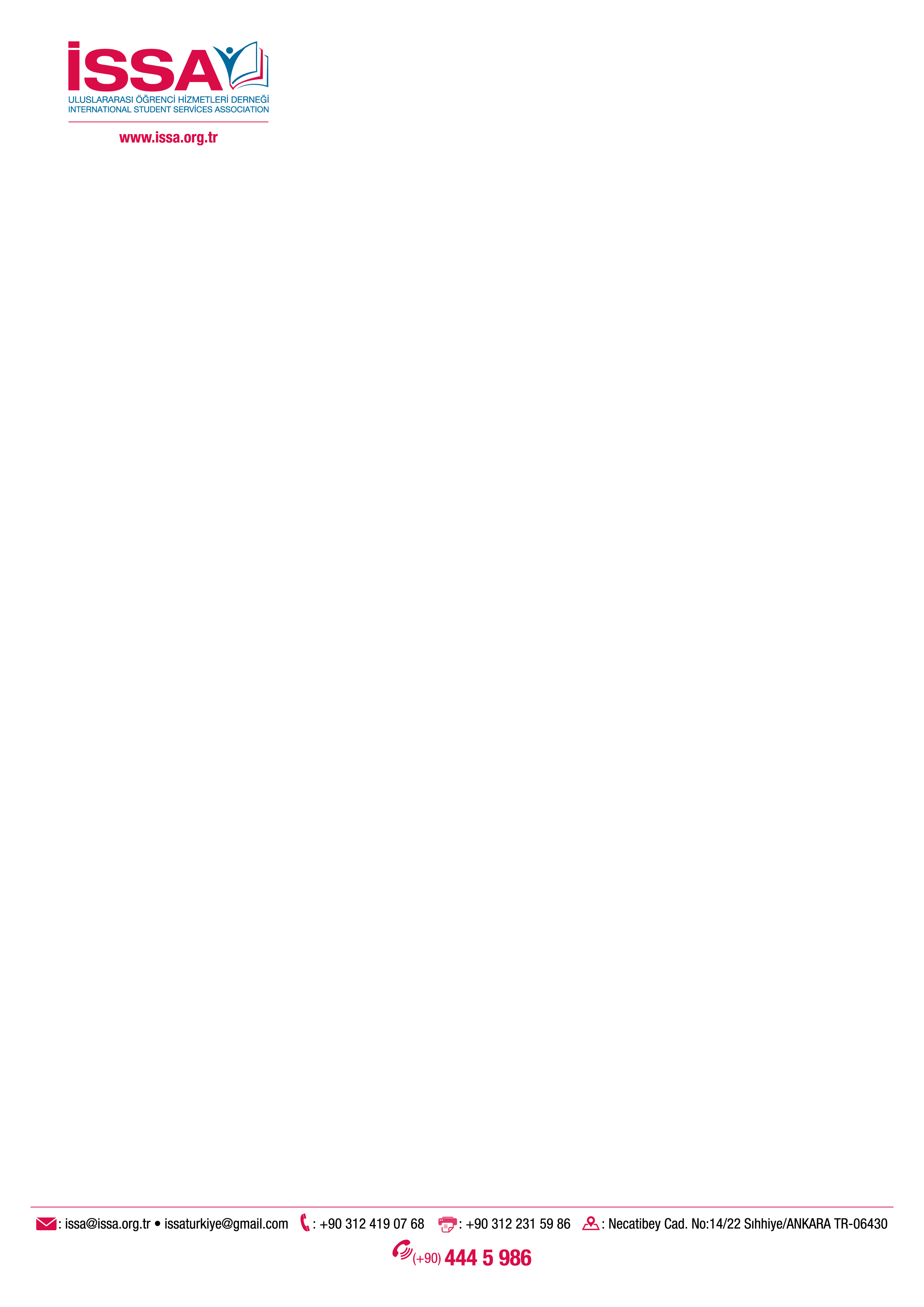 TUNUS'TA 2. ISSA-TÜRK ÜNİVERSİTELERİ TANITIM GÜNLERİ( 07-11 MART 2019-TUNUS )Kuzey Batı Afrika'da yer alan Tunus, tarihin çeşitli dönemlerinde stratejik bir konumu temsil etmiş; kültürel evliliklere, etnik karışıma ve medeniyetler arası etkileşime ev sahipliği yapmıştır. Tunus'un coğrafi büyüklüğü 163.610 kilometrekareyi geçmemektedir. Nüfusu 10.005.000'tir. Nüfus artış hızı %1,08'dir. Şehre göç aralıksız sürmektedir ve şu an şehirli nüfusun oranı %64'tür. Sadece başkent Tunus'ta 2.300.000 kişi yaşamaktadır. Tunus'ta eğitim sistemi üç aşamalıdır. İlköğretim on, ortaöğretim ise dört yıldır. Ardından yükseköğrenim gelmektedir. On altı yaşına dek eğitim zorunludur. On iki ile on sekiz yaşlan arasında eğitime katılanların oranı ise %76,1'dir. Devletin eğitim faaliyetlerine özel sektör de katılmaktadır. Özel sektörde eğitim gören öğrenci sayısı 25.748'dir. Bunlardan 15.406'sı ilköğretimde, 10.342'si ise ortaöğretimdedir.Tunus'ta şu an hükümete bağlı 12 üniversite bulunmaktadır. Özel sektöre bağlı ise 20 kuruluş vardır. Hükümete bağlı üniversiteler 394.000 öğrenciye hizmet vermektedir. Bunlardan her yıl 69.000 öğrenci mezun olmaktadır. 20 -24 yaşları arasındakilerden yükseköğrenime devam edenlerin oranı %37'dir.Bunların dışında, Yaklaşık 21.000 öğrenci de yurt dışında eğitim almaktadır. Türkiye de okuyan Tunuslu öğrenci sayısı 300 yakındır.KURUM GEZİLERİ VE BÜYÜKELÇİLİK ZİYARETİ  	07 Mart  2019 Perşembe günü otele giriş ve sonrasında Büyükelçilik  ve Tunus Yunus Emre Kültür Merkezi ziyareti olacak. Akşam tanışma yemeği düzenlenecektir. Ayrıca 08 Mart 2019 Cuma günü katılımcılar için okul gezisi düzenleyeceğiz. Bu gezilerde katılımcılar okullarda tanıtım materyali dağıtacaktır.                                 TÜRK ÜNİVERSİTELERİ TANITIM FUARI09-10 Mart 2018 Cumartesi ve pazar günü otel fuaye salonunda katılımcı üniversitelerin stantlarının olduğu bir Fuar düzenlenecektir. Her üniversite için derneğimiz tarafından standart bir stant tasarımı yapılacaktır ve roll-up dâhil tüm hazırlık yapılacaktır. Fuarda gün boyu katılımcılara yönelik anketler düzenlenecek, çekilişler sonucunda hediyeler verilecektir. Programımızda 500’e yakın öğrenciyle buluşma beklenmektedir. Heyet 11 Mart 2019 şehir turu ve Türkiye’ye dönecektir. KATILIM BEDELİNE DÂHİL OLAN HİZMETLER (3.500 EURO )1- Sergi salonunda 15 m2 lik alan, stant dizaynı, bir masa, dört sandalye, stant ve bir roll-up, 2- Tercümanlık hizmetleri, Kurum gezileri ve danışmanlık hizmetleri,  3- Havaalanı-Otel dâhil Tunus’taki tüm transferler, 3- Bir akşam yemeği ve üç öğle yemeği derneğimiz tarafından ücretsiz olarak ikram edilecektir.Etkinliğimiz Ekonomi Bakanlığınca desteklenen fuarlar listesinde yer almaktadır. Tüm bu etkinlikler için katılım bedeli 3.500 Euro olup Ekonomi Bakanlığı %70 oranında desteklemektedir. Ayrıca kurumda çalışanlardan maksimum iki kişinin uçak masrafları %70 oranında desteklenmektedir. Konaklama ve uçak bedeli paket dışında olup her katılımcı kendisi organize edebilir. İsteyen katılımcılara Acentemiz tarafından konaklama hizmeti bedeli karşılığında ayrıca verilecektir. Bir kişi için dört gecelik kahvaltı dâhil single konaklama 400 Euro’dur. Ayrıca her kurumdan iki kişiden fazla katılım olur ise ilave her kişi için ayrıca 150 Euro katılım bedeli tahsil edilecektir. Kayıtlarımız 15 Şubat 2019 tarihide sona erecektir.TUNUS'DA 2.ISSA TÜRK ÜNİVERSİTELERİ TANITIM GÜNLERİ PROGRAMI07  MART  2019   PERŞEMBE ( GİDİŞ )09:20                İSTANBUL-TUNUS UÇUŞ  (ATATÜRK HAVALİMANI   THY / TK 0661 ) 10:15                TUNUS(CARTHAGE) HAVAALANINA VARIŞ13:00                OTELE GİRİŞ  15:00-16:00    BÜYÜKELÇİLİK ZİYARETİ  (Teyit bekleniyor,)  16:00-17:00    TUNUS YUNUE EMRE KÜLTÜR MERKEZİ ZİYARETİ  (Teyit bekleniyor ,)  18:00 -20:00   AKŞAM YEMEĞİ VE TANIŞMA 08 MART  2019  (CUMA)  10: 00-17: 00   OKUL GEZİSİ                                                                  17:00-              SERBEST ZAMAN   09  MART  2019  (CUMARTESİ ) 10:00 - 17:00   TÜRK ÜNİVERSİTELERİ TANITIM FUARI                 17:00 -             SERBEST ZAMAN 10   MART 2017  (PAZAR)10:00 - 17:00   TÜRK ÜNİVERSİTELERİ TANITIM FUARI VE KAPANIŞ17:00 -             SERBEST ZAMAN11 MART  2019  (PAZARTESİ )09:00              OTELDEN ÇIKIŞ09:00-13:00   ŞEHİR GEZİSİ 14:00              HAVAALANINA GİDİŞ 16:25              TUNUS - İSTANBUL (ATATÜRK)   UÇUŞ   (THY / TK 0664 )21 05              İSTANBUL(ATATÜRK) HAVAALANINA VARIŞOTEL VE FUAR SALONU: : (www.hotelafrica.tn )   ( www.goldentulipelmechtel.com)HOTEL AFRİCA: 50, AVENUE HABIB BOURGUIBA-B.P.73, 1001, TUNIS, TUNUS  GOLDEN TULİP HOTEL:  AVENUE OULED HAFFOUZ EL OMRANE 1005 TUNISİletişim:  Mustafa ESER  ( Tanıtım Sorumlusu )Tel : +90 541 932 36 59    +90 312 419 07 68  E-Posta: proje@issa.org.trDr. Dursun AYDIN  ( ISSA TURKEY Başkanı)Tel : +90 532 417 74 98   +90 312 419 07 68    E-Posta: baskan@issa.org.trİyed BELKHODJA( Tunus Dernek temsilcimiz) Tel: 00 216 52 024 012     E Posta: tunus@issa.org.tr     